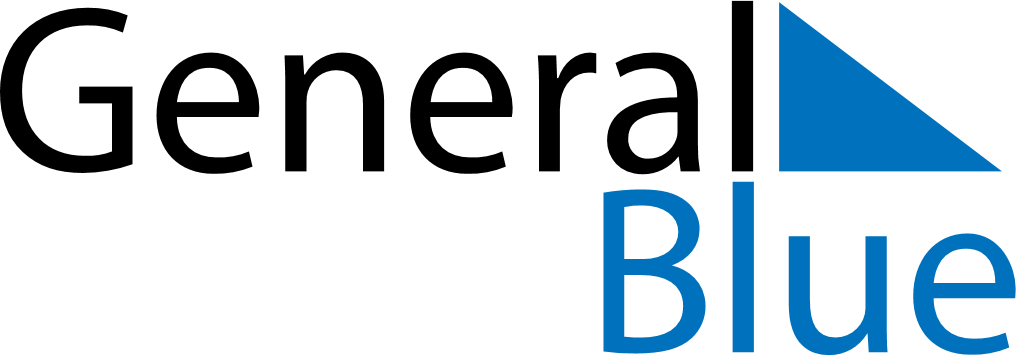 January 2026January 2026January 2026January 2026ArmeniaArmeniaArmeniaMondayTuesdayWednesdayThursdayFridaySaturdaySaturdaySunday12334New Year’s DayPre-Christmas holidaysPre-Christmas holidays56789101011Christmas Day1213141516171718192021222324242526272829303131Army Day